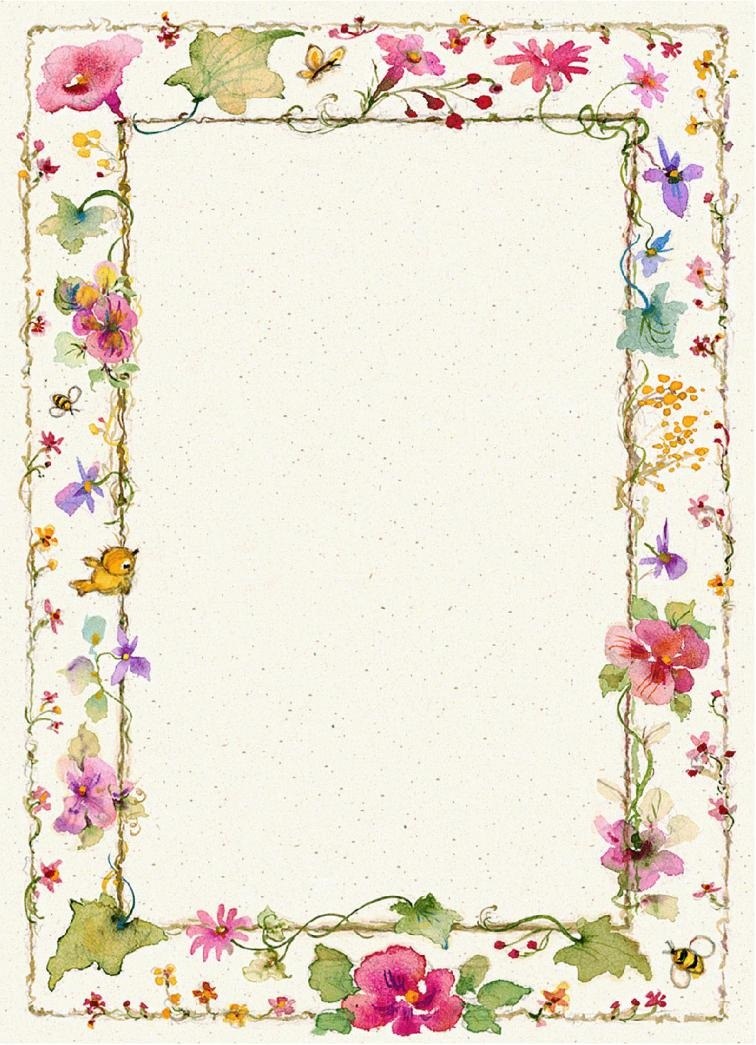 ДРУШТВО УЧИТЕЉА БЕОГРАДА ОБЈАВЉУЈЕ ПОЗИВ ЗА УЧЕШЋЕ НАIII СМОТРИ„ЛУТКА У ШКОЛИ“ СЛУШУСЛОВИ УЧЕШЋА:Право учешћа имају учитељи београдских основних школа, појединци или тимови (до три учитеља) који су чланови ДУБ-а, са ученицима.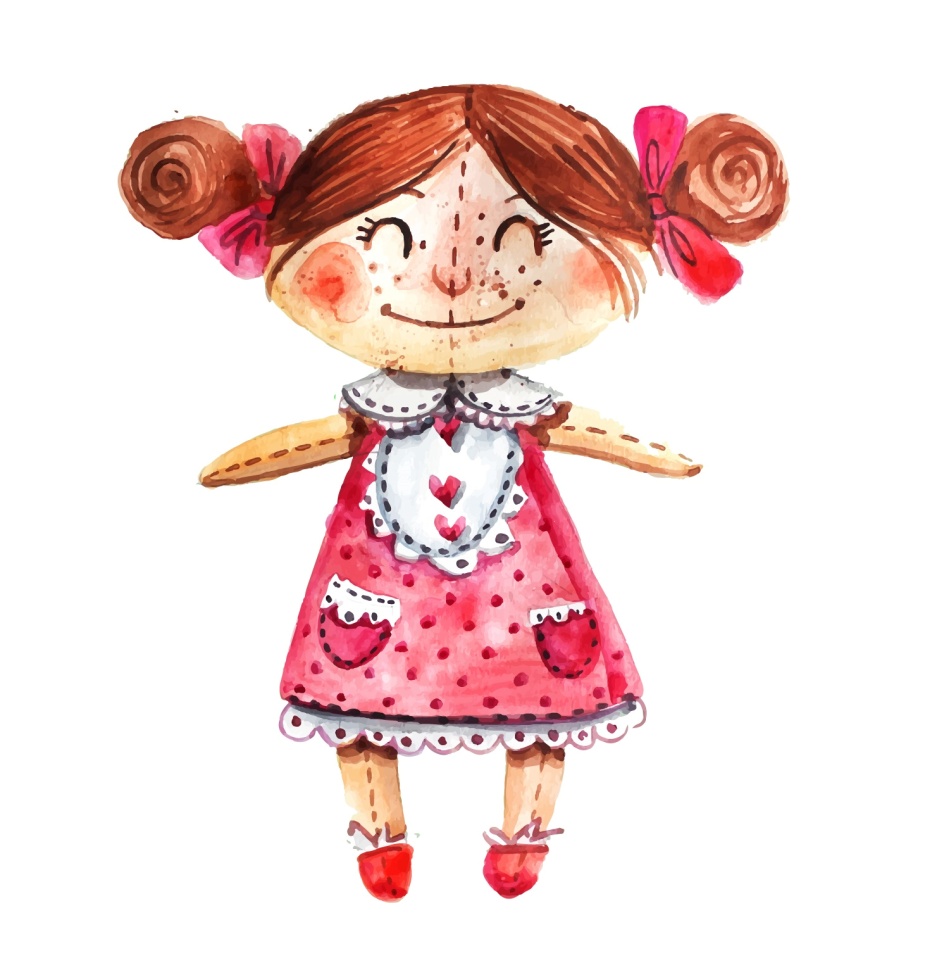 Учесници треба да представе употребу направљених лутака у кратком игроказу (текст, песма, кореографија) у складу са школским програмом.Максимална дужина игроказа до 5 минута.Жири у саставу од три члана оцењује:а) визуелни изглед луткеб) оживљавање лутака покретом, музиком, гласом5.	Лутке морају настати у основној школи (да их направе ученици уз помоћ учитеља).6.	Није дозвољено учешће професионалаца у припреми и извођењу представе.7.	На време достављена Пријава, фотографија лутке и кратак опис игроказа.8.	Ликовни конкурс „МОЈА ЛУТКА“- ученици могу користити све ликовне технике на папиру димензије А4.9.	Једна школа може пријавити до 10 радова и један ученик-један радКАТЕГОРИЈЕ ПРИЈАВЉЕНИХ УЧЕСНИКА:- МЛАЂИ УЗРАСТ – 1. И 2. РАЗРЕД- СТАРИЈИ УЗРАСТ – 3. И 4. РАЗРЕДПријаве слати до 01.12.2019. год. на мејл адресу: dub.lutke@gmail.comЗа ликовни конкурс радове доставити на адресу ДУБа Дечанска 6,III sprat од 10- 15 ч. или поштом до 01.12.2019. год.Смотра и изложба ће се одржати у децембру месецу 2019.године.Чланови жирија:Снежана Илић (+381648605467)Весна Андријевић (+381648605481)Марија Бастић (+381652941166)